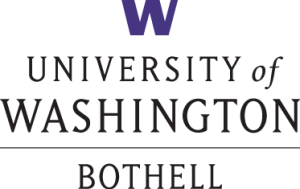 UNIVERSITY OF WASHINGTON BOTHELL COLLEGE TRANSITION CHECKLISTCONGRATULATIONS on your decision to attend University of Washington Bothell!Remember receiving an acceptance is just the start of your college journey – there is a lot you have to do before you show up to school on the first day of classes. Read the full list below to make sure you are ready to start and be sure to check your personal and UW email (and regular mail) often so you do not miss any important information or requests from the school.Unlike in high school, during college your professors and staff will not typically check-in with you about deadlines and missing work or information. You will be expected to reach out for assistance and information. Do not be afraid to ask questions, check-in with advisors and professors, or seek out additional support if you need it: staff and services are there for you!FINISH THE FINANCIAL AID PROCESSFinancial Aid Application:If you haven’t already, submit your FAFSA or WASFA as soon as possible as there may still be aid available to you. https://fafsa.ed.gov or http://www.readysetgrad.org/wasfa, and https://www.uwb.edu/financial-aid  VERIFICATION: The UW Bothell Financial Aid Office may contact you requesting more information related to your FAFSA/WASFA. Respond as soon as possible to UW Bothell requests in your MyUW account. Your FAFSA/WASFA is not considered complete until you provide requested information.HB 1079: Eligible undocumented students can receive in-state tuition. http://realhopewa.org/ Financial Aid Award Letter:Accept or decline part or all of your financial aid award before the listed reply date (will vary depending on your award letter date) in order to receive accepted aid. To view and accept your award login into your MyUW account. https://weblogin.washington.edu/Scholarships:If you received outside scholarships (not awarded through financial aid and/or UW), and have not already reported them, you need to report them to Student Financial Aid as soon as possible.Request to Revise Award (if needed):Request more or different financial aid if you were not awarded enough to pay for school and related expenses or you/your family’s financial situation has changed since you applied. Requests to revise your award are reviewed and approved on a case-by-case and funds available basis: https://www.uwb.edu/financial-aid/apply/receiveContact the Financial Aid Office at (425)352-5240 or uwbfinaid@uw.edu with any questions or concerns.EVERY YEAR: Resubmit a FAFSA or WASFA application before the returning student deadline and return your award letter.CONFIRM YOUR ENROLLMENTIf you have not already, confirm your decision to attend UW Bothell and pay the $100 admission confirmation deposit by May 1. If you are accepted to UW after May 1, you usually have around two weeks to confirm and pay the deposit. You can confirm your enrollment following the instructions in the admissions packet you received in the mail or online through your MyUW account. Once you enroll, the $100 deposit will be credited toward your first quarter’s tuition. https://www.uwb.edu/admissions/apply/admitted If you are financially unable to pay the deposit, you may request a deferral by emailing uwbapply@uw.edu. Each request is individually evaluated based upon financial need. If your Enrollment Deposit Deferral request is denied, your admission to the University will not be confirmed until the $100 deposit is paid.As part of your enrollment, a $300 NSEOF (New Student Enrollment and Orientation Fee) will also be added to your tuition statement. The required NSEOF fee helps to pay for orientation and other first-year programs. https://www.uwb.edu/orientation/orientation-programs/summer-autumn/fy-advising-orientation GOOD TO KNOWEmergency Funds:Emergency funds are available on a limited basis for students who experience unexpected financial hardships that may disrupt their education or prevent them from earning their UW degree. Learn more about what is covered and how to apply if you ever need these funds at: https://www.washington.edu/emergencyaid/SEND YOUR FINAL HIGH SCHOOL TRANSCRIPTRequest a final official high school transcript (sealed and sent directly from your high school) be sent from your high school to UW Bothell Admissions. Your transcript must include your final quarter grades and confirmation of your graduation. Sending your transcript is required. Typically, transcripts must be received before your Advising & Orientation session. http://www.uwb.edu/admissions/apply/transcripts Ask your high school counselor for more information about how to request a transcript before you graduate.If you would like to receive credit for Advanced Placement (AP) or International Baccalaureate you should also request to have official copies of your scores sent to UW Bothell Admissions (if you have not already). Make sure you have the scores arrive to UW Bothell before your Advising & Orientation session. https://www.uwb.edu/admissions/apply/firstyear/advance COMPLETE PLACEMENT TESTINGDetermine if you need to take the UW Bothell math placement test, which you should try to take before your Advising & Orientation session. http://www.uwb.edu/premajor/advising/mathplacement You will probably need to take the math placement test if you are interested in a program that requires college math (sciences, engineering, computer science, business, etc.)You do not need to take a placement exam if you have college credit for algebra or calculus, a calculus Advanced Placement (AP) score of 2 or higher, or an International Baccalaureate (IB) Mathematics (higher level) score of 5 or higher. If you have any of the above, you will need to provide official copies of those documents to UW Bothell (mailed directly from the college you received credit from, or from College Board (AP) or International Baccalaureate (IB) to UW Bothell Admissions) before your Advising and Orientation session. https://www.uwb.edu/admissions/apply/firstyear/advanceIf You Need To Take A Placement Exam:Register for a testing session and pay the required $15 fee (using PayPal, so a credit card may be required). You can register for placement testing when you register for an orientation session or separately register through MyUW (http://oea.washington.edu/aptp.html). UW Bothell strongly suggests you test at least two weeks before your Advising and Orientation session.You will be required to show your admission ticket (proof of payment) on the day you test, so be sure to keep your ticket, which should be available to you when you complete the registration process.UW Bothell students can also complete the placement test at the Seattle Campus. Learn more about UW Seattle testing times, fees, and other requirements, if you would like to test at that campus: http://www.washington.edu/assessment/testing-center/tests/placement/If you have questions about placement testing or cannot pay the testing fee with a credit card, call 425-352-3427 or email uwbadvis@uw.edu for assistanceREGISTER FOR & ATTEND ORIENTATIONRegister for a required Advising & Orientation (A&O) session through your MyUW after you have confirmed your enrollment. Learn more about A&O at https://www.uwb.edu/orientation . There are several A&O sessions to choose from late June through September. You must attend A&O to register for classes.You should take your math placement test, if needed, and submit your transcripts, any applicable test scores, and health immunization form before your A&O session.After you register for an orientation session, check-in location, times, parking, and other important information will be provided to you in a confirmation email.Contact Orientation & Transition Programs at (425)352-5266 or at uwbotp@uw.edu with any questions or concerns.REGISTER FOR CLASSESFirst-year students register for Autumn Quarter classes during their Advising & Orientation session. After your first quarter, you will register online at your assigned registration time through your MyUW.You can change your schedule after you register at Advising & Orientation, but you cannot register for courses before you attend. If you do not attend a session, you will not be able to register for courses until the quarter begins, which means you will probably not get the classes you want. EVERY QUARTER: After your first quarter of enrollment, register for classes during your assigned registration access time (can be found through your MyUW).GET HOUSINGDecide if you will live on-campus, off-campus, or at home. Learn about on-campus housing if you do not already have housing or will not be living at home: https://www.uwb.edu/housing If you want to live on-campus, submit a housing application online as soon as possible in the spring before you enroll (the sooner you apply, the more likely you are to get housing and your first choice; the priority housing application deadline for first-year students is typically in April.). https://www.uwb.edu/housing/future-students/apply You will be required to pay a $50.00 application fee to submit your housing application.Even if you live on campus, UW Bothell does not offer a formal meal plans, so you will be responsible for your own meals.If you apply, you should receive a housing offer notification to your UW email/MyUW account starting in April (depending on when you apply). You will not, however, receive your specific housing assignment until at least August.If you are offered housing, submit the electronic housing agreement, which will be found in your MyUW Housing tab and pay the $300 housing deposit before the listed offer deadline (deadlines vary). https://www.uwb.edu/housing/apply If you are unable to pay the housing deposit before the payment deadlines, ask to delay payment: https://www.uwb.edu/getattachment/housing/apply/deposit-deferral-request.pdf EVERY YEAR: Review your housing plans and reapply before the returning student deadline if you would like to live on-campus.FIGURE OUT TRANSPORTATIONIf you need to park on-campus, purchase a parking pass. There are many different types of student permits. Find out which type of permit will work best for you and more at: https://www.uwb.edu/facility/commuterservices/parking To purchase a parking permit, you must set-up an online account at the UW Bothell permit store: https://bothellcampus.thepermitstore.com/. If you have specific questions regarding permit forms, call the Cashier’s Office at 425-352-3246. Any other questions regarding parking or permits can be directed to Commuter Services at 425-352-3369 or by email at uwb-parking@uw.edu.Purchase a U-PASS for $102 per quarter if you will be using public transportation while a UW Bothell student. Your U-PASS gives you access unlimited bus, light rail, and train rides in King, Pierce, and Snohomish counties as well as other discounted transportation options. You can purchase your U-PASS through your MyUW (Registration tab and then Insurance and Optional Charges) before the 7th day of each quarter or at the Cashier’s Office after the 7th day of each quarter. The charge is added to your tuition bill. https://www.uwb.edu/facility/commuter-services/upass EVERY YEAR: Determine if you will need transportation and/or need to purchase a parking pass.GET YOUR TEXTBOOKS & MATERIALSLook up the textbooks you need for class by visiting: http://www.bookstore.washington.edu (Course Materials). Purchase your books from the UW bookstore or online. You can buy your books used or rent them, which is usually cheaper than buying new.Most students want their own laptop at school, which means you may need to purchase one. UW Bothell also has free computer labs on campus. Consider your options and study habits and buy a laptop if needed.EVERY QUARTER: Check what books you need to purchase before your quarter begins.PAY TUITIONPay your Autumn Quarter tuition and fees by the tuition payment deadline, usually the 3rd Friday of the quarter. Your financial aid will be applied to your account before your statement is issued, which means if you have a “remaining balance”, you still owe money.Check your MyUW account before the start of each quarter to find out how much tuition you need to pay. You will receive an email to your UW email account when your statement is ready. Even if your financial aid will cover your entire tuition and fees, you should check to make sure any additional fees and charges have been paid.Know your options for making a payment before the deadline. You can pay online, in-person, or by mail using a variety of payment options. https://www.uwb.edu/tuition/paying Enroll in direct deposit through your MyUW account (over the summer) if you are receiving financial aid. Direct deposit allows UW to send any remaining funds (if any, after tuition and fees are paid) directly to your personal saving or checking account https://www.uwb.edu/financial-aid/apply/receive. If you don’t sign-up for direct deposit, remaining funds, if applicable, will be sent to the address on file with UW (so make sure it is up-to-date). If you cannot pay your tuition by the tuition deadline, you may consider an interest free short-term loan from UW Bothell, which typically must be paid back by the next quarter. Be sure you understand the loan terms if you decide to apply! https://www.washington.edu/financialaid/types-of-aid/loans/short-term-loans/ For questions about short-term loans, direct deposit, or financial aid applied to your tuition bill, contact the Financial Aid Office at 425-352-5240 or uwbfaid@uw.edu. If you have general tuition billing or payment questions (including payment plans), contact the Cashier’s Office at 425-352-3246 or uwb-cashier@uw.edu.EVERY QUARTER:Keep track of when payments are due to pay your tuition on time and avoid late fees.FIND SUPPORTS & COMMUNITYFind community, access student supports, and get involved on campus! There are lots of opportunities to connect with different student groups and get involved. Don’t be afraid to reach out if you are interested in something or need assistance – groups and resources are there for you! Check out some options below:Explore different clubs you can join: https://www.uwb.edu/sea/clubs Access free mental-health and wellness counseling services: https://www.uwb.edu/studentaffairs/counseling Learn more about the Diversity Center that offers support for low-income, first-generation, and students of color: https://www.uwb.edu/diversity/diversity-center Consider using academic supports, such as Tutoring: https://www.uwb.edu/advising/academic-advising/study-centers-and-tutoring  Connect with the Disability Resources Office to request accommodation and access other supports for students with disabilities: https://www.uwb.edu/studentaffairs/drsSTAY UPDATEDCheck your UW Bothell student email/MyUW at least once a week. Once you’re on campus you will probably check it every day. https://weblogin.washington.edu/ Make sure to keep your email and mailing address updated with the college through your student account so you don’t miss important notices and information.ACCESS THIS LIST ONLINELists are available at: http://psccn.org/college-transition-checklists/  All information has been compiled through college/university resources, but lists are not made by the college/university. Information is accurate as of March 2019. Be aware: information might change – check with your college if you have questions.